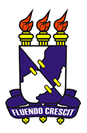 UNIVERSIDADE FEDERAL DE SERGIPEUNIVERSIDADE FEDERAL DE SERGIPEUNIVERSIDADE FEDERAL DE SERGIPEUNIVERSIDADE FEDERAL DE SERGIPEUNIVERSIDADE FEDERAL DE SERGIPEUNIVERSIDADE FEDERAL DE SERGIPEUNIVERSIDADE FEDERAL DE SERGIPEUNIVERSIDADE FEDERAL DE SERGIPEUNIVERSIDADE FEDERAL DE SERGIPEUNIVERSIDADE FEDERAL DE SERGIPEUNIVERSIDADE FEDERAL DE SERGIPEUNIVERSIDADE FEDERAL DE SERGIPECENTRO DE CIÊNCIAS BIOLÓGICAS E DA SAÚDECENTRO DE CIÊNCIAS BIOLÓGICAS E DA SAÚDECENTRO DE CIÊNCIAS BIOLÓGICAS E DA SAÚDECENTRO DE CIÊNCIAS BIOLÓGICAS E DA SAÚDECENTRO DE CIÊNCIAS BIOLÓGICAS E DA SAÚDECENTRO DE CIÊNCIAS BIOLÓGICAS E DA SAÚDECENTRO DE CIÊNCIAS BIOLÓGICAS E DA SAÚDECENTRO DE CIÊNCIAS BIOLÓGICAS E DA SAÚDECENTRO DE CIÊNCIAS BIOLÓGICAS E DA SAÚDECENTRO DE CIÊNCIAS BIOLÓGICAS E DA SAÚDECENTRO DE CIÊNCIAS BIOLÓGICAS E DA SAÚDECENTRO DE CIÊNCIAS BIOLÓGICAS E DA SAÚDEDEPARTAMENTO DE FONOAUDIOLOGIADEPARTAMENTO DE FONOAUDIOLOGIADEPARTAMENTO DE FONOAUDIOLOGIADEPARTAMENTO DE FONOAUDIOLOGIADEPARTAMENTO DE FONOAUDIOLOGIADEPARTAMENTO DE FONOAUDIOLOGIADEPARTAMENTO DE FONOAUDIOLOGIADEPARTAMENTO DE FONOAUDIOLOGIADEPARTAMENTO DE FONOAUDIOLOGIADEPARTAMENTO DE FONOAUDIOLOGIADEPARTAMENTO DE FONOAUDIOLOGIADEPARTAMENTO DE FONOAUDIOLOGIAProcesso Seletivo Simplificado para Professor Substituto - Edital nº 002/2022Processo Seletivo Simplificado para Professor Substituto - Edital nº 002/2022Processo Seletivo Simplificado para Professor Substituto - Edital nº 002/2022Processo Seletivo Simplificado para Professor Substituto - Edital nº 002/2022Processo Seletivo Simplificado para Professor Substituto - Edital nº 002/2022Processo Seletivo Simplificado para Professor Substituto - Edital nº 002/2022Processo Seletivo Simplificado para Professor Substituto - Edital nº 002/2022Processo Seletivo Simplificado para Professor Substituto - Edital nº 002/2022Processo Seletivo Simplificado para Professor Substituto - Edital nº 002/2022Processo Seletivo Simplificado para Professor Substituto - Edital nº 002/2022Processo Seletivo Simplificado para Professor Substituto - Edital nº 002/2022Processo Seletivo Simplificado para Professor Substituto - Edital nº 002/2022Matéria de Ensino:  Fundamentos de Saúde Coletiva; Fonoaudiologia, Saúde e Sociedade; Estágio em Fonoaudiologia na Saúde Coletiva I e IIMatéria de Ensino:  Fundamentos de Saúde Coletiva; Fonoaudiologia, Saúde e Sociedade; Estágio em Fonoaudiologia na Saúde Coletiva I e IIMatéria de Ensino:  Fundamentos de Saúde Coletiva; Fonoaudiologia, Saúde e Sociedade; Estágio em Fonoaudiologia na Saúde Coletiva I e IIMatéria de Ensino:  Fundamentos de Saúde Coletiva; Fonoaudiologia, Saúde e Sociedade; Estágio em Fonoaudiologia na Saúde Coletiva I e IIMatéria de Ensino:  Fundamentos de Saúde Coletiva; Fonoaudiologia, Saúde e Sociedade; Estágio em Fonoaudiologia na Saúde Coletiva I e IIMatéria de Ensino:  Fundamentos de Saúde Coletiva; Fonoaudiologia, Saúde e Sociedade; Estágio em Fonoaudiologia na Saúde Coletiva I e IIMatéria de Ensino:  Fundamentos de Saúde Coletiva; Fonoaudiologia, Saúde e Sociedade; Estágio em Fonoaudiologia na Saúde Coletiva I e IIMatéria de Ensino:  Fundamentos de Saúde Coletiva; Fonoaudiologia, Saúde e Sociedade; Estágio em Fonoaudiologia na Saúde Coletiva I e IIMatéria de Ensino:  Fundamentos de Saúde Coletiva; Fonoaudiologia, Saúde e Sociedade; Estágio em Fonoaudiologia na Saúde Coletiva I e IIMatéria de Ensino:  Fundamentos de Saúde Coletiva; Fonoaudiologia, Saúde e Sociedade; Estágio em Fonoaudiologia na Saúde Coletiva I e IIMatéria de Ensino:  Fundamentos de Saúde Coletiva; Fonoaudiologia, Saúde e Sociedade; Estágio em Fonoaudiologia na Saúde Coletiva I e IIMatéria de Ensino:  Fundamentos de Saúde Coletiva; Fonoaudiologia, Saúde e Sociedade; Estágio em Fonoaudiologia na Saúde Coletiva I e IIQUADRO GERAL DE NOTAS - PROVA DIDÁTICAQUADRO GERAL DE NOTAS - PROVA DIDÁTICAQUADRO GERAL DE NOTAS - PROVA DIDÁTICAQUADRO GERAL DE NOTAS - PROVA DIDÁTICAQUADRO GERAL DE NOTAS - PROVA DIDÁTICAQUADRO GERAL DE NOTAS - PROVA DIDÁTICAQUADRO GERAL DE NOTAS - PROVA DIDÁTICAQUADRO GERAL DE NOTAS - PROVA DIDÁTICAQUADRO GERAL DE NOTAS - PROVA DIDÁTICAQUADRO GERAL DE NOTAS - PROVA DIDÁTICAQUADRO GERAL DE NOTAS - PROVA DIDÁTICAQUADRO GERAL DE NOTAS - PROVA DIDÁTICACANDIDATOS(Inscrição)CANDIDATOS(Inscrição)CANDIDATOS(Inscrição)Prova Didática (PD) - Peso 6Prova Didática (PD) - Peso 6Prova Didática (PD) - Peso 6Prova Didática (PD) - Peso 6Prova Didática (PD) - Peso 6Prova Didática (PD) - Peso 6Prova Didática (PD) - Peso 6Prova Didática (PD) - Peso 6Prova Didática (PD) - Peso 6CANDIDATOS(Inscrição)CANDIDATOS(Inscrição)CANDIDATOS(Inscrição)Exam. IExam. IExam. IIExam. IIExam. IIIExam. IIIExam. IIIMédia (M)(M x Peso)1908999089980,0080,0080,0080,0088,0088,0088,0082,67496,002907709077050,0050,0055,0055,0056,0056,0056,0053,67322,003907999079940,0040,0040,0040,0054,0054,0054,0044,67268,004906899068970,0070,0070,0070,0070,0070,0070,0070,00420,005909969099678,0078,0082,0082,0076,0076,0076,0078,67472,00Observação 1: Conforme artigo 19º, §4º, da Resolução 035/2016/CONSU,  o candidato que não obtiver o mínimo de 70 (setenta) pontos na prova didática será eliminado.Observação 1: Conforme artigo 19º, §4º, da Resolução 035/2016/CONSU,  o candidato que não obtiver o mínimo de 70 (setenta) pontos na prova didática será eliminado.Observação 1: Conforme artigo 19º, §4º, da Resolução 035/2016/CONSU,  o candidato que não obtiver o mínimo de 70 (setenta) pontos na prova didática será eliminado.Observação 1: Conforme artigo 19º, §4º, da Resolução 035/2016/CONSU,  o candidato que não obtiver o mínimo de 70 (setenta) pontos na prova didática será eliminado.Observação 1: Conforme artigo 19º, §4º, da Resolução 035/2016/CONSU,  o candidato que não obtiver o mínimo de 70 (setenta) pontos na prova didática será eliminado.Observação 1: Conforme artigo 19º, §4º, da Resolução 035/2016/CONSU,  o candidato que não obtiver o mínimo de 70 (setenta) pontos na prova didática será eliminado.Observação 1: Conforme artigo 19º, §4º, da Resolução 035/2016/CONSU,  o candidato que não obtiver o mínimo de 70 (setenta) pontos na prova didática será eliminado.Observação 1: Conforme artigo 19º, §4º, da Resolução 035/2016/CONSU,  o candidato que não obtiver o mínimo de 70 (setenta) pontos na prova didática será eliminado.Observação 1: Conforme artigo 19º, §4º, da Resolução 035/2016/CONSU,  o candidato que não obtiver o mínimo de 70 (setenta) pontos na prova didática será eliminado.Observação 1: Conforme artigo 19º, §4º, da Resolução 035/2016/CONSU,  o candidato que não obtiver o mínimo de 70 (setenta) pontos na prova didática será eliminado.Observação 1: Conforme artigo 19º, §4º, da Resolução 035/2016/CONSU,  o candidato que não obtiver o mínimo de 70 (setenta) pontos na prova didática será eliminado.Observação 1: Conforme artigo 19º, §4º, da Resolução 035/2016/CONSU,  o candidato que não obtiver o mínimo de 70 (setenta) pontos na prova didática será eliminado.